Supports Intel Atom D525 dual core processor(1.80GHz)
Adopts Intel Atom D525+ICH8M express chipset
Processor integrated GMA3150 graphics(shared 128/224MB memory)
1*204 pin single channel SO-DIMM DDR3 1066/800/667 memory, Max. 2GB
2*Serial ATA2 3Gb/s controller
1*MSATA slot, supports SSD, USB WiFi, alternative to SATA2
4*Intel 82583V GbE, LAN1-4 supports BYPASS function
1*12V/5A DC_JACK power input
Mini ITX form factor(17cmx17cm)FMITX-M5V_B VER:1.1 front viewOnboard Intel Atom D525 dual core 1.8GHz processor, adopts Intel ICH8M high speed chipset, supporting DDR3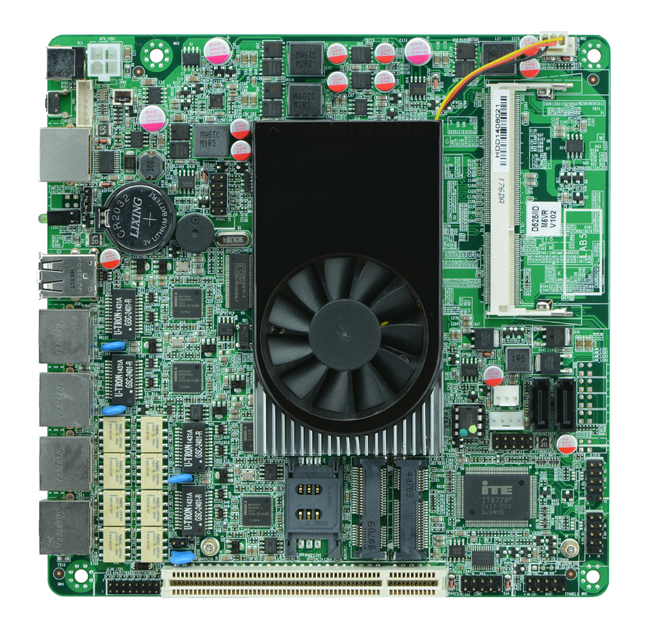 FMITX-M5V_B VER:1.1 I/O panel viewIntegrated Intel GMA3150 graphics, supports VGA display output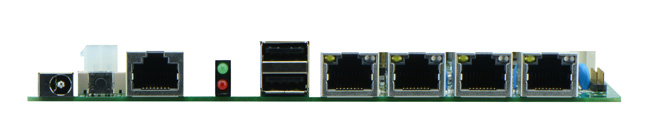 FMITX-M5V_B VER1.1 side viewIntegrated 4 Intel 82583V GbE Ethernet controller, supporting 1 group BYPASS function, wake-on-LAN/PXE function, supporting WIFI/3G/SSD/6 USB/2 COM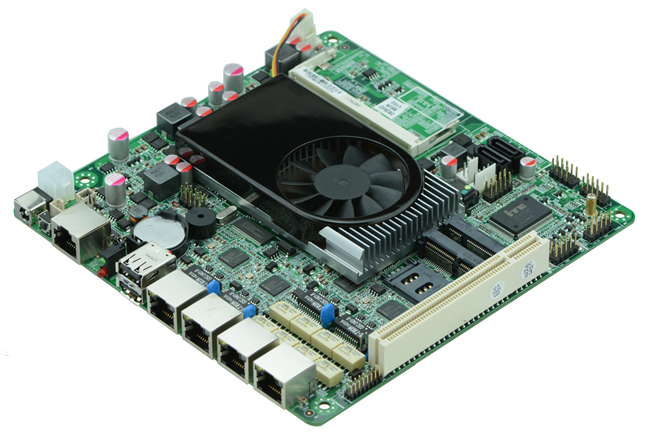 With 2 SATA/1 PCI slot, motherboard DC 12V power supply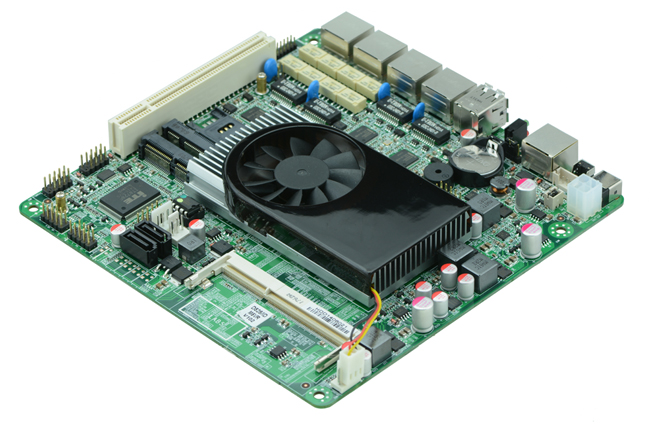 ModelFMITX-M5V_B VER:1.1ProcessorIntel Atom D525 dual core 1.8GHzChipsetAdopts Intel ICH8M express chipsetMemory1*SO DDRIII memory slot, support 1066/800 memory, Max. 2GBGraphicsEmbedded Intel GMA3150 display(shared memory 128/224MB)Expansion slot1*PCI slot1*MPCIE slot(supports WIFI and 3G module)EthernetIntegrated 4*Intel 82583V GbE Ethernet controller, supports wake-on-LANSupports 1 group BYPASS functionStorage2*SATAII HDD interface1*MSATA slot(supports SSD/USB WIFI)Rear I/O Panel1*12VDC_JACK input1*POWER switch1*COM CISCO standard port1*LED1(POWERLED/HDDLED)2*USB 2.0ports4*RJ-45 network portsInternal I/O1*JVGA header(2*5pin)1*LAN_LED header(2*8pin)1*COM header4*USB 2.0 headers1*FP1 header(2*5pin front panel function button and indicating light port)1*ATX_12V(Can be +12V input and output power interface)1*PS/2 mouse and keyboard header1*PWROUT(HDD power supply interface)1*SIM card slotFan header1*CPU FAN and SYSFAN interfaceGPIOSupports 4 channel input and output GPIOBIOSAMI 8MB DPI Flash ROMWatch dogSupports hardware reset function(256level, 0-255 second)PSU typeDC_12V single PSU inputWorking Temperature-10℃～60℃Storage TemperatureWorking Humidity5-95% relative humidity, non-condensingSize170mm*170mm